 Šiaulių rajono mokytojų, pagalbos mokiniuispecialistų, mokyklų vadovų ir kitų pedagoginių darbuotojųmetodinės veiklos organizavimo tvarkos aprašo priedas Nr. 1AŠIAULIŲ RAJONO ( ĮRAŠYTI BŪRELIO PAVADINIMĄ) MOKYTOJŲ METODINIO BŪRELIO…….  MOKSLO METŲ NARIŲ SĄRAŠASEil. Nr.VARDAS PAVARDĖ( DIDŽIOSIOMIS RAIDĖMIS)Kvalifikacinė kategorija( pažymėti esamą X)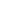 Kvalifikacinė kategorija( pažymėti esamą X)Kvalifikacinė kategorija( pažymėti esamą X)Kvalifikacinė kategorija( pažymėti esamą X)1 ekspertas2 metodininkas3 vyresnysis mokytojas4 mokytojasKontaktaiKontaktaiKontaktaiParašasEil. Nr.VARDAS PAVARDĖ( DIDŽIOSIOMIS RAIDĖMIS)1234Kada suteikta kvalifikacinė kategorijaDarbovietėAsmeninis telefonasAsmeninis el. paštas123…